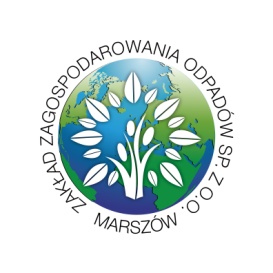 Zakład Zagospodarowania Odpadów Spółka z o.o.ul. Górnośląska 268-200 ŻaryPolska                            Tel. +48 68 479 46 26; Fax. +48 68 479 46 36e-mail: zzo@marszow.pl http://www.marszow.pl/SPECYFIKACJA ISTOTNYCH WARUNKÓW ZAMÓWIENIA PUBLICZNEGO(SIWZ)dla przetargu nieograniczonego na usługi  przeprowadzanego zgodnie z postanowieniami ustawy z dnia 29 stycznia 2004 r. Prawo zamówień publicznych(tekst jedn.  Dz. U. z 2013 r. poz. 907 z późn zm.)Przesadzenie drzew wraz z wykonaniem instalacji nawadniającej.Opracowali:							Zatwierdził, dnia: 28.02.2014 r.Justyna Kamińska 						Jacek Połomka Specyfikacja niniejsza zawiera:Część I Instrukcja Dla WykonawcówSpis treści: 1.  Nazwa i adres Zamawiającego.	42. Definicje	43. Tryb udzielania zamówienia.	44. Opis przedmiotu zamówienia.	45. Zamówienia częściowe	56. Zamówienia uzupełniające.	57. Informacja o ofercie wariantowej, umowa ramowa, aukcja elektroniczna.	58. Termin wykonania zamówienia.	59. Warunki udziału w postępowaniu oraz opis sposobu dokonywania oceny spełniania tych warunków.	510. Wykaz oświadczeń lub dokumentów, jakie mają dostarczyć wykonawcy w celu potwierdzenia spełniania warunków udziału w postępowaniu	611. Wykonawcy wspólnie ubiegający się o udzielenie zamówienia.	812. Wadium	813. Wymagania dotyczące zabezpieczenia należytego wykonania umowy.	81.	Informacje ogólne.	82.	Wysokość zabezpieczenia należytego wykonania umowy.	83.	Forma zabezpieczenia należytego wykonania umowy.	84.	Zwrot zabezpieczenia należytego wykonania umowy.	914. Zaliczka na poczet wykonania zamówienia	915. Waluta, w jakiej będą prowadzone rozliczenia związane z realizacją niniejszego zamówienia publicznego.	916. Opis sposobu przygotowania oferty.	1017. Wyjaśnianie i zmiany w treści SIWZ	1218. Zebranie Wykonawców	1219. Osoby uprawnione do porozumiewania się z Wykonawcami.	1220. Miejsce, termin i sposób złożenia oferty.	1321. Zmiany lub wycofanie złożonej oferty.	1322. Miejsce i termin otwarcia ofert.	1323. Tryb otwarcia ofert	1424. Zwrot oferty bez otwierania.	1425. Termin związania ofertą	1426. OPIS SPOSOBU OBLICZANIA CENY………………………………………………1427. Kryteria oceny ofert.	1528. Oferta z rażąco niską ceną.	1629. Uzupełnienie oferty.	1630. Tryb oceny ofert.	1631. Wykluczenie Wykonawcy.	1732. Odrzucenie oferty	1733. Wybór oferty i zawiadomienie o wyniku postępowania	1734. Informacje ogólne dotyczące kwestii formalnych umowy wsprawie niniejszego zamówienia.	1835. Unieważnienie postępowania	1937. Sposób porozumiewania się Zamawiającego z Wykonawcami.	1938. Podwykonawstwo.	191.  Nazwa i adres Zamawiającego.Zakład Zagospodarowania Odpadów Spółka z o.o.ul. Górnośląska 268-200 ŻaryPolskaNIP 9282010639Regon 080226740KRS 0000297754 (Sąd Rejonowy w Zielonej Górze, VIII Wydział Gospodarczy Krajowego Rejestru Sądowego)kapitał zakładowy: 14 706 300,00 PLNtel.:+48 68 479 46 26fax.:+48 68 479 46 36e-mail:zzo@marszow.pl 		http://www.marszow.plgodz. pracy 7:00-15:002. DefinicjeZa Wykonawcę uważa się osobę fizyczną, osobę prawną albo jednostkę organizacyjną nieposiadającą osobowości prawnej, która ubiega się o udzielenie zamówienia publicznego, złożyła ofertę lub zawarła umowę w sprawie zamówienia publicznego.Prawo zamówień publicznych - Ustawa z dnia 29 stycznia 2004 r. Prawo zamówień publicznych (t.j. Dz. U. z 2013 r. poz. 907 z późn. zm.)  na potrzeby niniejszej Specyfikacji Istotnych Warunków Zamówienia (SIWZ), zwana dalej „ustawą Prawo zamówień publicznych” lub „u. p. z. p.” Dokumenty, jakich może żądać zamawiający od wykonawcy to dokumenty określone w Rozporządzeniu Prezesa Rady Ministrów z dnia 19 lutego 2013 r. w sprawie rodzajów dokumentów, jakich może żądać zamawiający od wykonawcy oraz form, w jakich te dokumenty mogą być składane (Dz. U. z 2013, poz. 231).Średni kurs złotego w stosunku do euro to kurs określony Rozporządzeniem Prezesa Rady Ministrów z dnia 23 grudnia 2013 r. w sprawie średniego kursu złotego w stosunku do euro stanowiącego podstawę przeliczania wartości zamówień publicznych Dz. U z 2011. Nr 282 poz. 1650Kierownik Zamawiającego – osoba lub organ, który – zgodnie z obowiązującymi przepisami, statutem lub umową – jest uprawniony do zarządzania zamawiającym, z wyłączeniem pełnomocników ustanowionych przez zamawiającego;Usługi - należy przez to rozumieć wszelkie świadczenia, których przedmiotem nie są roboty budowlane lub dostawy, a są usługami określonymi w przepisach wydanych na podstawie art. 2a lub art. 2b3. Tryb udzielania zamówienia.Postępowanie prowadzone jest w trybie przetargu nieograniczonego  zgodnie z przepisami ustawy z dnia 29 stycznia 2004 r. Prawo zamówień publicznych (t.j. Dz. U. z 2013 r. poz. 907 z późn. zm.), w dalszej części SIWZ zwanej u.p.z.p. o wartości szacunkowej poniżej 207 000 euro zgodnie z Rozporządzeniem Prezesa Rady Ministrów z dnia 23 grudnia 2013 r. w sprawie kwot wartości zamówień oraz konkursów, od których jest uzależniony obowiązek przekazywania ogłoszeń Urzędowi Oficjalnych Publikacji Wspólnot Europejskich (Dz. U. Nr 282 poz. 1649).4. Opis przedmiotu zamówienia.Przedmiotem zamówienia jest: przesadzenie 489 szt. drzew w obrębie działki 175/1 w miejscowości Marszów gm. Żary, wykonanie projektu i instalacji automatycznego systemu nawadniania w miejscach przesadzenia drzew, nadzór nad przesadzonymi drzewami przez okres 36 m-cy.Szczegółowy opis przedmiotu zamówienia przedstawiony został w Części III niniejszej SIWZ.Opis przedmiotu zamówienia zgodnie z rozporządzeniem Komisji WE nr 213/2008 z dnia 28 listopada 2007 r. zmieniającego rozporządzenie (WE) nr 2195/2002 Parlamentu  Europejskiego i Rady w sprawie Wspólnego Słownika Zamówień (CPV): 77211600-8 Usługi sadzenia drzew; 77211500-7 Usługi pielęgnacji drzew;45232120-9 Roboty nawadniające 5. Zamówienia częścioweZamawiający nie dopuszcza składania ofert częściowych.6. Zamówienia uzupełniające.Zamawiający nie przewiduje możliwość udzielenia zamówień uzupełniających, o których mowa w art. 67 ust. 1 pkt 6 Ustawy p.z.p. 7. Informacja o ofercie wariantowej, umowa ramowa, aukcja elektroniczna.Zamawiający nie dopuszcza składania ofert wariantowych.Zamawiający nie przewiduje zawarcia umowy ramowej.Zamawiający nie przewiduje aukcji elektronicznej.8. Termin wykonania zamówienia.Zamówienie realizowane będzie przez- 30 dni od dnia podpisania umowy .9. Warunki udziału w postępowaniu oraz opis sposobu dokonywania oceny spełniania tych warunków.1.Wykonawcy ubiegający się o zamówienie publiczne muszą spełniać niżej wymienione warunki udziału w postępowaniu (Wykonawca na żądanie Zamawiającego i w zakresie przez niego wskazanym jest zobowiązany wykazać odpowiednio, nie później niż na dzień składania ofert, spełnianie warunków, o których mowa w art. 22 ust. 1 ustawy PZP):posiadać uprawnienia do wykonywania określonej działalności lub czynności, jeżeli przepisy prawa nakładają obowiązek ich posiadania W celu potwierdzenia spełniania niniejszego warunku Wykonawcy zobowiązani są złożyć oświadczenie o spełnianiu warunków udziału w postępowaniu sporządzone na podstawie wzoru stanowiącego załącznik nr 2 do IDW (W przypadku wspólnego ubiegania się o udzielenie zamówienia dwóch lub więcej Wykonawców, oświadczenie powinno być złożone przez  Pełnomocnika ustanowionego do reprezentowania ich w niniejszym postępowaniu, w imieniu wszystkich Wykonawców wspólnie ubiegających się o udzielenie zamówienia).posiadać wiedzę i doświadczenie. W szczególności Wykonawca musi spełniać     następujące warunki W celu potwierdzenia spełniania niniejszego warunku Wykonawcy zobowiązani są wykazać się wykonaniem co najmniej 2 usług, każda polegająca na przesadzeniu min. 300 szt. drzew w wieku powyżej 10 lat, załączając dokumenty potwierdzające wykonanie w/w usług oraz określające, czy usługi te zostały wykonane w sposób należyty.(w przypadku wspólnego ubiegania się dwóch lub więcej Wykonawców o udzielenie niniejszego zamówienia, oceniany będzie ich łączny potencjał wiedzy i doświadczenia). dysponować odpowiednimi osobami zdolnymi do wykonania niniejszego zamówienia. W szczególności Wykonawca musi spełniać następujące warunki (w przypadku wspólnego ubiegania się dwóch lub więcej Wykonawców o udzielenie niniejszego zamówienia, oceniany będzie ich łączny potencjał techniczny i kadrowy oraz łączne kwalifikacje i doświadczenie):W celu potwierdzenia spełniania niniejszego warunku Wykonawca wskaże do uczestniczenia w wykonaniu niniejszego zamówienia następującą osobę do nadzoru Inspektor nadzoru terenów zieleni -  przedkładając zaświadczenie o ukończeniu kursu.znajdować się w sytuacji ekonomicznej i finansowej zapewniającej wykonanie niniejszego zamówienia:posiadać polisę lub inny dokument ubezpieczenia potwierdzający, że jest ubezpieczony od odpowiedzialności cywilnej w zakresie prowadzonej działalności gospodarczej na minimalną kwotę 100.000,00 złotych wraz z potwierdzeniem opłacenia składek (w przypadku wspólnego ubiegania się dwóch lub więcej Wykonawców o udzielenie niniejszego zamówienia, oceniana będzie ich łączna sytuacja ekonomiczna i finansowa. Dla potwierdzenia spełnienia tego warunku przez Wykonawców składających Ofertę wspólną wystarczy złożenie tego (-ch) dokumentów przez jednego z nich).2.  Wykonawcy ubiegający się o zamówienie publiczne muszą wykazać, nie później niż na dzień składania ofert, brak podstaw do wykluczenia z powodu niespełniania warunków, o których mowa w art. 24 Ustawy PZP.3.Opis sposobu dokonania oceny spełnienia wyżej wymienionych warunków:Zamawiający dokona oceny spełnienia  przez Wykonawców warunków udziału w postępowaniu określonych w pkt. 9 IDW na podstawie załączonych dokumentów i oświadczeń. Z treści załączonych do oferty dokumentów musi jednoznacznie wynikać, że Wykonawca ww. warunki spełnił.4. Wykonawca może polegać na wiedzy i doświadczeniu, potencjale technicznym, osobach zdolnych do wykonania zamówienia lub zdolnościach finansowych innych podmiotów, niezależnie od charakteru prawnego łączących go z nimi stosunków. Wykonawca w takiej sytuacji zobowiązany jest udowodnić zamawiającemu, iż będzie dysponował zasobami niezbędnymi do realizacji zamówienia, w szczególności przedstawiając w tym celu pisemne zobowiązanie tych podmiotów do oddania mu do dyspozycji niezbędnych zasobów na okres korzystania z nich przy wykonywaniu zamówienia.10. Wykaz oświadczeń lub dokumentów, jakie mają dostarczyć wykonawcy w celu potwierdzenia spełniania warunków udziału w postępowaniu1. W celu potwierdzenia spełniania warunków określonych w punkcie 9, stosownie do treści      § 1 rozporządzenia Prezesa Rady Ministrów z dnia 19 lutego 2013 r. [Dz. U. z 2013, poz. 231] w sprawie rodzaju dokumentów, jakich może żądać Zamawiający od Wykonawcy, Wykonawcy zobowiązani są przedłożyć następujące dokumenty:1) wypełnione i podpisane oświadczenie o spełnianiu warunków udziału w postępowaniu, sporządzone według wzoru stanowiącego załącznik nr 2 do niniejszej IDW 2) dokumenty potwierdzające wykonanie co najmniej 2 usług, każda polegająca na przesadzeniu min. 300 szt. drzew w wieku powyżej 10 lat oraz określające, czy usługi te zostały wykonane w sposób należyty.3) zaświadczenie o ukończeniu  kursu  Inspektora nadzoru terenów zieleni – wskazanego przez Wykonawcę.4) opłaconą polisę, a w przypadku jej braku, inny  dokument  potwierdzający, że Wykonawca jest ubezpieczony od odpowiedzialności cywilnej w zakresie prowadzonej działalności związanej z przedmiotem zamówienia,2. W celu wykazania braku podstaw do wykluczenia z postępowania o udzielenie   zamówienia, stosownie do treści § 3 rozporządzenia Prezesa Rady Ministrów z dnia 19 lutego 2013 r. [Dz. U. z 2013, poz. 231] w sprawie rodzaju dokumentów, jakich może żądać Zamawiający od Wykonawcy,  Wykonawcy zobowiązani są przedłożyć następujące dokumenty:wypełnione i podpisane oświadczenie o braku podstaw do wykluczenia z postępowania o udzielenie zamówienia sporządzone według wzoru stanowiącego załącznik nr 3 do niniejszej IDW (w przypadku wspólnego ubiegania się o udzielenie niniejszego zamówienia przez dwóch lub więcej wykonawców w ofercie muszą być złożone przedmiotowe dokumenty dla każdego z nich) lub  dokument podpisany  przez Pełnomocnika Wykonawców wspólnie ubiegających się o udzielenie zamówienia.aktualny odpis z właściwego rejestru lub z centralnej ewidencji i informacji o działalności gospodarczej, jeżeli odrębne przepisy wymagają wpisu do rejestru lub ewidencji, wystawionego nie wcześniej niż 6 miesięcy przed upływem terminu składania ofert (w przypadku wspólnego ubiegania się o udzielenie niniejszego zamówienia przez dwóch lub więcej Wykonawców w ofercie muszą być złożone przedmiotowe dokumenty dla każdego z nich),Wypełnione i podpisane oświadczenie Wykonawcy sporządzone według wzoru stanowiącego załącznik nr 4 do niniejszej IDW – Lista podmiotów należących do tej samej grupy kapitałowej, o której mowa w art. 24 ust. 2 punkt 5  w rozumieniu ustawy z dnia 16 lutego 2007r. o ochronie konkurencji i konsumentów (Dz. U. z 2007r. nr 50 poz. 331 ze zm.) albo oświadczenie zawierające informację o tym, że nie należy do grupy kapitałowej  w rozumieniu ustawy z dnia 16 lutego 2007r. o ochronie konkurencji i konsumentów (Dz. U. z 2007r. nr 50 poz. 331 ze zm.). (W przypadku wspólnego ubiegania się o udzielenie niniejszego zamówienia przez dwóch lub więcej wykonawców w ofercie muszą być złożone przedmiotowe dokumenty dla każdego z nich).3. Stosownie do treści § 4 rozporządzenia Prezesa Rady Ministrów z dnia 19 lutego 2013 r. [Dz. U. z 2013, poz. 231] w sprawie rodzaju dokumentów potwierdzających spełnianie warunków udziału w postępowaniu o udzielenie zamówienia publicznego, jakich może żądać Zamawiający od Wykonawcy  jeżeli Wykonawca ma siedzibę lub miejsce zamieszkania poza terytorium Rzeczypospolitej Polskiej, zamiast dokumentów, o których mowa w pkt. 10.2.2), składa dokument lub dokumenty, wystawione w kraju, w którym ma siedzibę lub miejsce zamieszkania, potwierdzające odpowiednio, że:  nie otwarto jego likwidacji, ani nie ogłoszono upadłości; dokument, o którym mowa w  ust 1 pkt 1) powinien być wystawiony nie wcześniej niż 6 miesięcy przed upływem terminu składania ofert.	jeżeli w miejscu zamieszkania osoby lub w kraju, w którym Wykonawca ma siedzibę lub miejsce zamieszkania, nie wydaje się dokumentów, o których mowa w pkt. 1) zastępuje się je dokumentem zawierającym oświadczenie złożone przed notariuszem, właściwym organem sądowym, administracyjnym albo organem samorządu zawodowego lub gospodarczego odpowiednio miejsca zamieszkania osoby, lub kraju, w którym Wykonawca ma siedzibę lub miejsce zamieszkania. Warunki pkt. 2) stosuje się odpowiednio. 11. Wykonawcy wspólnie ubiegający się o udzielenie zamówienia. Wykonawcy wspólnie ubiegający się o udzielenie niniejszego zamówienia powinni spełniać warunki udziału w postępowaniu oraz złożyć dokumenty potwierdzające spełnianie tych warunków zgodnie z zapisami zawartymi w pkt 10.2.1), 10.2.2), 10.2.3) IDW, tj. dla każdego z partnerów osobno, pozostałe dokumenty partnerzy składają wspólnie.Ponadto tacy Wykonawcy ustanawiają Pełnomocnika do reprezentowania ich w niniejszym postępowaniu albo reprezentowania ich w postępowaniu i zawarcia umowy w sprawie zamówienia publicznego. Zaleca się, aby Pełnomocnikiem był jeden z Wykonawców wspólnie ubiegających się o udzielenie zamówienia. W takim przypadku Pełnomocnictwo winno stanowić załącznik do ofertyWszelka korespondencja prowadzona będzie wyłącznie z PełnomocnikiemOferta winna być podpisana przez ustanowionego Pełnomocnika. Jeżeli oferta Wykonawców wspólnie ubiegających się o udzielenie niniejszego zamówienia zostanie wybrana, Wykonawcy zobowiązani są przedłożyć Zamawiającemu przed zawarciem umowy w sprawie niniejszego zamówienia, umowę regulującą swoją współpracę.12. WadiumZamawiający nie wymaga wniesienia wadium.13. Wymagania dotyczące zabezpieczenia należytego wykonania umowy.Informacje ogólne.Zabezpieczenie służy pokryciu roszczeń z tytułu niewykonania lub nienależytego   wykonania umowy. Wysokość zabezpieczenia należytego wykonania umowy.Zamawiający ustala zabezpieczenie należytego wykonania umowy zawartej w wyniku postępowania o udzielenie niniejszego zamówienia w wysokości 10% ceny całkowitej podanej w ofercie  wraz z podatkiem VAT. Wybrany Wykonawca zobowiązany jest wnieść zabezpieczenie należytego wykonania umowy najpóźniej w dniu podpisania umowy, które nastąpi w terminie wskazanym przez Zamawiającego w odrębnym piśmie.  Forma zabezpieczenia należytego wykonania umowy.Zabezpieczenie należytego wykonania umowy może być wniesione według wyboru Wykonawcy w jednej lub w kilku następujących formach:pieniądzu;poręczeniach bankowych lub poręczeniach spółdzielczej kasy oszczędnościowo – kredytowej, z tym że zobowiązanie kasy jest zawsze zobowiązaniem pieniężnym;gwarancjach bankowych;gwarancjach ubezpieczeniowych;poręczeniach udzielanych przez podmioty, o których mowa w art. 6b ust. 5 pkt. 2 ustawy z dnia 9 listopada 2000 r. o utworzeniu Polskiej Agencji Rozwoju Przedsiębiorczości (Dz. U.  z 2007 r. Nr 42, poz. 275, ze zm.);w wekslach z poręczeniem wekslowym banku lub spółdzielczej kasy oszczędnościowo-kredytowej;Zabezpieczenie wnoszone w pieniądzu winno być wniesione w PLNZabezpieczenie wnoszone w pieniądzu Wykonawca wpłaci przelewem na rachunek bankowy wskazany przez Zamawiającego:Bank Zachodni WBK O/Żary  nr rachunku 74 1090 2561 0000 0001 1001 3207W przypadku wniesienia wadium w pieniądzu Wykonawca może wyrazić zgodę na zaliczenie kwoty wadium na poczet zabezpieczenia.Jeżeli zabezpieczenie wniesiono w pieniądzu, Zamawiający przechowuje je na oprocentowanym rachunku bankowym. Zamawiający zwraca zabezpieczenie wniesione w pieniądzu z odsetkami wynikającymi z umowy rachunku bankowego, na którym było ono przechowywane, pomniejszone o koszt prowadzenia tego rachunku oraz prowizji bankowej za przelew pieniędzy na rachunek bankowy Wykonawcy. Jeżeli zabezpieczenie wniesiono w postaci gwarancji lub poręczenia gwarancja powinna być sporządzona zgodnie z obowiązującym prawem i winna zawierać następujące elementy:nazwę dającego zlecenie (Wykonawcy), beneficjenta gwarancji i/lub poręczenia (Zamawiającego), gwaranta i/lub poręczyciela (banku lub instytucji ubezpieczeniowej udzielających gwarancji i/lub poręczenia) oraz wskazanie ich siedzib,dokładne przytoczenie nazwy i przedmiotu niniejszego postępowania, numer zamówienia nadany przez Zamawiającego oraz datę ogłoszenia przetarguprecyzyjne określenie wierzytelności, która ma być zabezpieczona gwarancją i/lub poręczeniem,kwotę gwarancji i/lub poręczenia,zobowiązania gwaranta i/lub poręczyciela do: nieodwołalnego i bezwarunkowego zapłacenia kwoty gwarancji i/lub poręczenia na pierwsze pisemne żądanie Zamawiającego,zapewnienia wykonalności na terenie Rzeczpospolitej Polskiej,określenia miejsca rozstrzygania sporów w sądzie właściwym dla siedziby Zamawiającego.Jeżeli Wykonawca, którego oferta została wybrana nie wniesie zabezpieczenia należytego wykonania umowy, Zamawiający może wybrać najkorzystniejszą ofertę spośród pozostałych ofert stosownie do treści art. 94 ust. 3 ustawy PZPDo zmiany formy zabezpieczenia umowy w trakcie realizacji umowy stosuje się art. 149 ustawy PZP. Zwrot zabezpieczenia należytego wykonania umowy.Zamawiający zwraca 70% zabezpieczenia w terminie 30 dni od dnia wykonania zamówienia i uznania przez Zamawiającego za należycie wykonane.Kwota pozostawiona na zabezpieczenie roszczeń z tytułu rękojmi za wady nie może przekraczać 30% wysokości zabezpieczenia.Kwota, o której mowa w ust. 2, jest zwracana nie później niż w 15 dniu po upływie okresu rękojmi za wady. 14. Zaliczka na poczet wykonania zamówieniaZamawiający nie przewiduje udzielenia zaliczki na potrzeby niniejszego zamówienia.15. Waluta, w jakiej będą prowadzone rozliczenia związane z realizacją niniejszego zamówienia publicznego.Wszelkie rozliczenia związane z realizacją zamówienia publicznego, którego dotyczy niniejsza SIWZ dokonywane będą w PLN.16. Opis sposobu przygotowania oferty.Wymagania podstawowe.Ofertę należy przygotować ściśle według wymagań określonych w niniejszej SIWZ.Oferta musi być podpisana przez osoby upoważnione do reprezentowania Wykonawcy (Wykonawców wspólnie ubiegających się o udzielenie zamówienia). Oznacza to, iż jeżeli z dokumentu(ów) określającego(ych) status prawny Wykonawcy(ów) lub pełnomocnictwa (pełnomocnictw) wynika, iż do reprezentowania Wykonawcy(ów) upoważnionych jest łącznie kilka osób, dokumenty wchodzące w skład oferty muszą być podpisane przez wszystkie te osoby.Upoważnienie osób podpisujących ofertę do jej podpisania musi bezpośrednio wynikać z dokumentów dołączonych do oferty. Oznacza to, że jeżeli upoważnienie takie nie wynika wprost z dokumentu stwierdzającego status prawny Wykonawcy (odpisu z właściwego rejestru lub zaświadczenia o wpisie do ewidencji działalności gospodarczej), to do oferty należy dołączyć oryginał lub poświadczoną za zgodność z oryginałem kopię stosownego pełnomocnictwa wystawionego przez osoby do tego upoważnione.Wzory dokumentów dołączonych do niniejszej IDW powinny zostać wypełnione przez Wykonawcę i dołączone do oferty, bądź też przygotowane przez Wykonawcę w formie zgodnej z niniejszą IDW .We wszystkich przypadkach, gdzie jest mowa o pieczątkach, Zamawiający dopuszcza złożenie czytelnego zapisu o treści pieczęci zawierającego, co najmniej, oznaczenie nazwy firmy i siedziby. Zamawiający zwróci Wykonawcom, których oferty nie zostały wybrane, na ich wniosek, złożone przez nich plany, projekty, rysunki, modele, próbki, wzory, programy komputerowe oraz inne podobne materiały. Żadne inne dokumenty wchodzące w skład oferty, w tym również te przedstawiane w formie oryginałów, nie podlegają zwrotowi przez Zamawiającego.Wykonawca ponosi wszelkie koszty związane z przygotowaniem i złożeniem oferty z uwzględnieniem treści art. 93 ust. 4 u.p.z.p.Wykonawca jest świadomy, że na podstawie ustawy z dnia 6 czerwca 1997r. Kodeks Karny (Dz. U z dnia 2 sierpnia 1997r.) art. 297, §1 „kto w celu uzyskania dla siebie lub kogo innego zamówienia publicznego, przedkłada podrobiony, przerobiony, poświadczający nieprawdę albo nierzetelny dokument albo nierzetelne, pisemne oświadczenie dotyczące okoliczności o istotnym znaczeniu dla uzyskania wymienionego zamówienia podlega karze pozbawienia wolności od 3 miesięcy do lat 5”Forma oferty.Oferta musi być sporządzona w języku polskim, w jednym egzemplarzu, mieć formę pisemną i format nie większy niż A4. Arkusze o większych formatach należy złożyć do formatu A4. Dokumenty sporządzone w języku obcym są składane w formie oryginału, odpisu, wypisu, wyciągu lub kopii wraz z tłumaczeniem na język polski, sporządzonym przez tłumacza przysięgłego.Stosowne wypełnienia we wzorach dokumentów stanowiących załączniki do niniejszej IDW i wchodzących następnie w skład oferty mogą być dokonane komputerowo, maszynowo lub ręcznie.Dokumenty przygotowywane samodzielnie przez Wykonawcę na podstawie wzorów stanowiących załączniki do niniejszej IDW powinny mieć formę wydruku komputerowego lub maszynopisu.Całość oferty powinna być złożona w formie uniemożliwiającej jej przypadkowe zdekompletowanie. Wszystkie zapisane strony oferty powinny być ponumerowane. Strony te powinny być parafowane przez osobę (lub osoby, jeżeli do reprezentowania Wykonawcy upoważnione są dwie lub więcej osoby) podpisującą (podpisujące) ofertę zgodnie z treścią dokumentu określającego status prawny Wykonawcy lub treścią załączonego do oferty pełnomocnictwa. Strony zawierające informacje niewymagane przez Zamawiającego (np.: prospekty reklamowe o firmie, jej działalności, itp.) nie muszą być numerowane i parafowane.Wszelkie miejsca w ofercie, w których Wykonawca naniósł poprawki lub zmiany wpisywanej przez siebie treści (czyli wyłącznie w miejscach, w których jest to dopuszczone przez Zamawiającego) muszą być parafowane przez osobę (osoby) podpisującą (podpisujące) ofertę.Dokumenty wchodzące w skład oferty mogą być przedstawiane w formie oryginałów lub poświadczonych przez Wykonawcę za zgodność z oryginałem kopii. Oświadczenia sporządzane na podstawie wzorów stanowiących załączniki do niniejszej IDW powinny być złożone w formie oryginału. Zgodność z oryginałem wszystkich zapisanych stron kopii dokumentów wchodzących w skład oferty musi być potwierdzona przez osobę (lub osoby, jeżeli do reprezentowania Wykonawcy upoważnione są dwie lub więcej osoby) podpisującą (podpisujące) ofertę zgodnie z treścią dokumentu określającego status prawny Wykonawcy lub treścią załączonego do oferty pełnomocnictwa.Zamawiający może żądać przedstawienia oryginału lub notarialnie poświadczonej kopii dokumentu wyłącznie wtedy, gdy złożona przez Wykonawcę kserokopia dokumentu jest nieczytelna lub budzi uzasadnione wątpliwości, co do jej prawdziwości, a Zamawiający nie może sprawdzić jej prawdziwości w inny sposób. Zawartość oferty.Kompletna oferta musi zawierać:Formularz Oferty, sporządzony na podstawie wzoru stanowiącego załącznik nr 1 do niniejszej IDW,Oświadczenie Wykonawcy o spełnianiu warunków udziału w postępowaniu, sporządzone na podstawie wzoru stanowiącego załącznik nr 2 do niniejszej IDWDokumenty potwierdzające wykonanie co najmniej 2 usług, każda polegająca na przesadzeniu min. 300 szt. drzew w wieku powyżej 10 lat oraz określające, czy usługi te zostały wykonane w sposób należyty.Zaświadczenie o ukończeniu  kursu  Inspektora nadzoru terenów zieleni – wskazanego przez Wykonawcę.Oświadczenie Wykonawcy o braku podstaw do wykluczenia z  postępowania, sporządzone na podstawie wzoru stanowiącego załącznik nr 3 do niniejszej IDWStosowne Pełnomocnictwo(a) - w przypadku, gdy upoważnienie do podpisania oferty nie wynika bezpośrednio ze złożonego w ofercie z aktualnego odpisu z właściwego rejestru jeżeli odrębne przepisy wymagają wpisu do rejestru. W przypadku Wykonawców wspólnie ubiegających się o udzielenie zamowienia, dokument ustanawiający Pełnomocnika do reprezentowania ich w postępowaniu o udzielenie zamówienia albo reprezentowania w postępowaniu i zawarcia umowy w sprawie niniejszego zamówienia publicznego. aktualny odpis z właściwego rejestru lub z centralnej ewidencji i informacji o działalności gospodarczej, jeżeli odrębne przepisy wymagają wpisu do rejestru lub ewidencji, w celu wykazania braku podstaw do wykluczenia w oparciu o art. 24 ust. 1 pkt. 2 ustawy, wystawionego nie wcześniej niż 6 miesięcy przed upływem terminu składania wniosków o dopuszczenie do udziału w postępowaniu o udzielenie zamówienia albo składania ofert lub dokumenty wymienione w pkt. 10.3.1) a.oświadczenie Wykonawcy sporządzone według wzoru stanowiącego załącznik nr 4 do niniejszej IDW – Lista podmiotów należących do tej samej grupy kapitałowej, o której mowa w art. 24 ust. 2 punkt 5  w rozumieniu ustawy z dnia 16 lutego 2007r. o ochronie konkurencji i konsumentów (Dz. U. z 2007r. nr 50 poz. 331 ze zm.) albo oświadczenie zawierające informację o tym, że nie należy do grupy kapitałowej  w rozumieniu ustawy z dnia 16 lutego 2007r. o ochronie konkurencji i konsumentów (Dz. U. z 2007r. nr 50 poz. 331 ze zm.)Pożądane przez Zamawiającego jest złożenie w ofercie spisu treści z wyszczególnieniem ilości stron wchodzących w skład oferty.Informacje stanowiące tajemnicę przedsiębiorstwa w rozumieniu przepisów o zwalczaniu nieuczciwej konkurencji. 1)	Wykonawca, nie później niż w terminie składania ofert lub wniosków o   dopuszczenie do udziału w postępowaniu, może zastrzec, iż Zamawiający nie będzie mógł udostępniać informacji stanowiących tajemnicę przedsiębiorstwa w rozumieniu przepisów o zwalczaniu nieuczciwej konkurencji;2)	Wykonawca nie może zastrzec informacji, o których mowa w art. 86 ust. 4 u.p.z.p.17. Wyjaśnianie i zmiany w treści SIWZ1. Wyjaśnianie treści SIWZ.Wykonawca może zwrócić się do Zamawiającego o wyjaśnienie treści specyfikacji istotnych warunków zamówienia. Zamawiający jest obowiązany niezwłocznie udzielić wyjaśnień, jednak nie później niż na 2 dni przed terminem składania ofert.  2)   Treść zapytań wraz z wyjaśnieniami Zamawiający przekaże wszystkim Wykonawcom, którym przekazał SIWZ, bez ujawniania źródła zapytania oraz zamieści na własnej stronie internetowej.Zmiany w treści SIWZ.W uzasadnionych przypadkach Zamawiający może przed upływem terminu do składania ofert zmienić treść niniejszej SIWZ. Dokonaną zmianę specyfikacji Zamawiający przekaże niezwłocznie wszystkim Wykonawcom, którym Zamawiający przekazał niniejszą SIWZ oraz zamieści na swojej stronie internetowej.Modyfikacje są każdorazowo wiążące dla Wykonawców.Jeżeli w postępowaniu prowadzonym w trybie przetargu nieograniczonego zmian treści specyfikacji istotnych warunków zamówienia prowadzi do zmiany treści ogłoszenia o zamówieniu, zamawiający zamieszcza ogłoszenie w BZP.Jeżeli w wyniku zmiany treści specyfikacji istotnych warunków zamówienia nieprowadzącej do zmiany treści ogłoszenia o zamówieniu jest niezbędny czas na wprowadzanie zmian w ofertach, zamawiający przedłuża termin, składania ofert i informuje o tym wykonawców, którym przekazano specyfikację istotnych warunków zamówienia, oraz na stronie internetowej, jeżeli specyfikacja istotnych warunków zamówienia jest udostępniona na tej stronie.18. Zebranie WykonawcówZamawiający nie przewiduje zebrań z Wykonawcami.19. Osoby uprawnione do porozumiewania się z Wykonawcami.Osobami(ą) upoważnionymi przez Zamawiającego do kontaktowania się z Wykonawcami są:w zakresie merytorycznym Irena Pańko- Borkowska, e-mail: zzo@marszow.plw sprawach dotyczących procedury zamówień publicznych Justyna Kamińska, e-mail: zzo@marszow.pl20. Miejsce, termin i sposób złożenia oferty.Ofertę należy złożyć w siedzibie Zamawiającego, tj.: w sekretariacie spółki (pokój nr 1) Zakład Zagospodarowania Odpadów Spółka z o.o., ul. Górnośląska 2, 68-200 Żary w nieprzekraczalnym terminie:Ofertę należy złożyć w nieprzezroczystej, zabezpieczonej przed otwarciem kopercie (paczce). Kopertę (paczkę) należy opisać następująco:Zakład Zagospodarowania Odpadów Spółka z o.o.ul. Górnośląska 2 (pokój nr 1)68-200 ŻaryPOLSKA„Przesadzenie drzew wraz z wykonaniem instalacji nawadniającej”.Nie otwierać przed dniem 10.03.2014r. godzina 10:30Na kopercie (paczce) oprócz opisu jw. należy umieścić nazwę i adres Wykonawcy.21. Zmiany lub wycofanie złożonej oferty.1. Skuteczność zmian lub wycofania złożonej oferty.Wykonawca może wprowadzić zmiany lub wycofać złożoną przez siebie ofertę. Zmiany lub wycofanie złożonej oferty są skuteczne tylko wówczas, gdy zostały dokonane przed upływem terminu składania ofert.2. Zmiana złożonej oferty.Zmiany, poprawki lub modyfikacje złożonej oferty muszą być złożone w miejscu i według zasad obowiązujących przy składaniu oferty. Odpowiednio opisane koperty(paczki) zawierające zmiany należy dodatkowo opatrzyć dopiskiem "ZMIANA". W przypadku złożenia kilku „ZMIAN” kopertę (paczkę) każdej „ZMIANY” należy dodatkowo opatrzyć napisem „zmiana nr .....”.3. Wycofanie złożonej oferty.Wycofanie złożonej oferty następuje poprzez złożenie pisemnego powiadomienia podpisanego przez umocowanego na piśmie przedstawiciela Wykonawcy. Wycofanie  należy złożyć w miejscu i według zasad obowiązujących przy składaniu oferty. Odpowiednio opisaną kopertę(paczkę) zawierającą powiadomienie należy dodatkowo opatrzyć dopiskiem "WYCOFANIE".22. Miejsce i termin otwarcia ofert.Otwarcie ofert nastąpi w siedzibie Zamawiającego, tj.: Zakład Zagospodarowania Odpadów Spółka z o.o.ul. Górnośląska (pokój nr 8)68-200 ŻaryPOLSKA23. Tryb otwarcia ofert 1. Bezpośrednio przed otwarciem ofert Zamawiający podaje kwotę, jaką zamierza przeznaczyć na sfinansowanie zamówienia.2. W trakcie jawnej publicznej sesji otwarcia ofert nie będą otwierane koperty (paczki) zawierające oferty, których dotyczy "WYCOFANIE". Takie oferty zostaną  odesłane Wykonawcom bez otwierania.3. Koperty (paczki) oznakowane dopiskiem "ZMIANA" zostaną otwarte przed otwarciem kopert (paczek) zawierających oferty, których dotyczą te zmiany. Po stwierdzeniu poprawności procedury dokonania zmian zmiany zostaną dołączone do oferty.4. W trakcie otwierania kopert z ofertami Zamawiający każdorazowo ogłosi obecnym:stan i ilość kopert (paczek) zawierających otwieraną ofertę;nazwę i adres Wykonawcy, którego oferta jest otwierana;informacje dotyczące ceny, terminu wykonania zamówienia, okresu gwarancji i warunków płatności zawartych w formularzach ofertowych.  Powyższe informacje zostaną odnotowane w protokole postępowania przetargowego. Na wniosek Wykonawców, którzy nie byli obecni przy otwarciu ofert, Zamawiający przekazuje im niezwłocznie informacje, o których mowa powyżej w pkt. 23.1. i 23.4.2)-3) niniejszej IDW. 24. Zwrot oferty bez otwierania.Zamawiający niezwłocznie zwraca ofertę, która została złożona po terminie.25. Termin związania ofertąWykonawca pozostaje związany złożoną ofertą przez 30 dni. Bieg terminu związania ofertą rozpoczyna się wraz z upływem terminu składania ofert.Zamawiający zastrzega sobie możliwość, w uzasadnionych przypadkach, na co najmniej 3 dni przed upływem terminu związania ofertą, jednorazowego zwrócenia się do Wykonawców o wyrażenie zgody na przedłużenie tego terminu o oznaczony okres, nie dłuższy jednak niż 60 dni. 26. Opis sposobu obliczenia ceny.Podana w ofercie cena musi wyrażona w PLN.Cena podana w ofercie, musi być  ceną ostateczną, kompletną, jednoznaczną, nadto musi uwzględniać: wszystkie wymagania stawiane przez Zamawiajacego w niniejszej SIWZ, wszelkie zobowiązania Wykonawcy z tytułu należytej oraz zgodnej  z obowiązującymi przepisami realizacji całości przedmiotu zamówienia.Cena, w rozumieniu art. 3 ust.1 pkt 1 ustawy z dnia 5 lipca 2001r. o cenach [Dz.U. z 2013r. poz. 385], tzn.: Cena to wartość wyrażona w jednostkach pieniężnych, którą kupujący jest obowiązany zapłacić przedsiębiorcy za towar  lub usługę;  w cenie uwzględnia się podatek od towarów i usług oraz podatek akcyzowy, jeżeli na podstawie odrębnych przepisów sprzedaż towaru (usługi) podlega obciążeniu podatkiem od towarów i usług oraz podatkiem akcyzowym.W przypadku Wykonawcy zagranicznego, który na podstawie odrębnych przepisów nie jest zobowiązywany do uiszczenia podatku VAT i/lub podatku akcyzowanego i/lub  ceł terytoriu Rzeczypospolitej Polskiej, i który na Formularzu Oferty poda cenę z zerową stawką podatku VAT, Zamawiający na etapie porównania i oceny ofert doliczy do ceny  ofertowej podatek od towarów i usług VATi/lub podatek akcyzowy i/lub cło zgodnie z art. 2 pkt 1 Ustawy z dnia 29 stycznia 2004 r. Prawo zamówień publicznych  (t.j. Dz. U. z 2013 r. poz. 907 z późn. zm.) mówiącym o cenie w rozumieniu art.3 ust. 1 pkt 1 Ustawy o cenach z dnia 5 lipca 2001 r. (Dz.U z 2013 r. poz. 385).Powyższe wynika z konieczności ustalenia kwoty, która będzie realnie obciążała budżet Zamawiającego z tytułu realizacji zamówienia.Ceną oferty jest kwota wymieniona w Formularzu Oferty zgodnie  załącznikiem nr 1 do niniejszego IDW.Kwoty w poszczególnych pozycjach Formularza Oferty powinny być podane z dokładnością do dwóch miejsc po przecinku.Sposób zapłaty i rozliczenia za realizację zamówienia, określone zostały w części II niniejszej SIWZ, tj.: wzorze umowy w sprawie zamówienia publicznego.Zamawiający poprawi omyłki rachunkowe stosownie do treści art. 87 Ustawy p.z.p. Zamawiający zawiadomi Wykonawcę o poprawieniu oczywistej omyłki rachunkowej z uwzględnieniem konsekwencji rachunkowych dokonanych poprawek w obliczeniu ceny. 27. Kryteria oceny ofert.1. Zamawiający oceni i porówna jedynie te oferty, które:zostaną złożone przez Wykonawców nie wykluczonych przez Zamawiającego z niniejszego postępowania;  nie zostaną odrzucone przez Zamawiającego.2. Oferty zostaną ocenione przez Zamawiajacego w oparciu o kryterium: „Najniższa Cena”  Znaczenie procentowe kryterium „Najniższa Cena” –100%.Porównywalną ceną będzie cena brutto.3. Zamawiający udzieli niniejszego zamówienia temu(tym) Wykonawcy(Wykonawcom), który(rzy) przedstawi(ą) najniższą cenę, podaną przez Wykonawcę w Formularzu Oferty. Oferta z najniższą ceną spośród ofert nieodrzuconych otrzyma 100 punktów. Pozostałe - proporcjonalnie mniej, według formuły:gdzie:Pi(C)    –   ilość punktów, jakie otrzyma oferta "i" za kryterium "Najniższa Cena",Cmin      –  najniższa cena spośród wszystkich ważnych i nieodrzuconych ofert, Ci             –   cena oferty „i”,100      –  maksymalna ilość punktów, jakie może otrzymać oferta za kryterium” najniższa cena”4. Jeżeli Zamawiający nie może dokonać wyboru oferty najkorzystniejszej ze względu na to, że zostały złożone oferty o takiej samej cenie, Zamawiający wezwie Wykonawców, którzy złożyli te oferty, do złożenia w terminie określonym przez Zamawiającego ofert dodatkowych. 5. Wykonawcy, składając oferty dodatkowe, nie mogą zaoferować cen wyższych niż zaoferowane w złożonych ofertach.6. Zamawiający unieważni postępowanie o udzielenie zamówienia w przypadku, gdy Wykonacy złożą oferty dodatkowe o takiej  samej cenie.28. Oferta z rażąco niską ceną.Zamawiający w celu ustalenia, czy oferta zawiera rażąco niską cenę w stosunku do przedmiotu zamówienia, zwróci się w formie pisemnej do Wykonawcy o udzielenie w określonym terminie wyjaśnień dotyczących elementów oferty mających wpływ na wysokość ceny.Zamawiający, oceniając wyjaśnienia, weźmie pod uwagę obiektywne czynniki, w szczególności oszczędność metody wykonania zamówienia, wybrane rozwiązania techniczne, wyjątkowo sprzyjające warunki wykonywania zamówienia dostępne dla Wykonawcy, oryginalność projektu Wykonawcy oraz wpływ pomocy publicznej udzielonej na podstawie odrębnych przepisów.Zamawiający odrzuca ofertę Wykonawcy, który nie złożył wyjaśnień lub jeżeli dokonana ocena wyjaśnień wraz z dowodami potwierdza, że oferta zawiera rażąco niską cenę w stosunku do przedmiotu zamówienia.29. Uzupełnienie oferty. 1. 	Stosownie do treści art. 26 ust. 3 u.p.z.p., Zamawiający wezwie Wykonawców, którzy w określonym terminie nie złożyli wymaganych przez Zamawiającego oświadczeń lub dokumentów, o których mowa w art. 25 ust.1, lub którzy nie złożyli pełnomocnictw , albo którzy złożyli wymagane przez Zamawiającego oświadczenia i dokumenty, o których mowa w art. 25 ust.1, zawierające błędy lub którzy złożyli wadliwe pełnomocnictwa, do ich złożenia w wyznaczonym terminie, chyba że mimo ich złożenia oferta wykonawcy podlega odrzuceniu albo konieczne byłoby unieważnienie postępowania. Złożone na wezwanie Zamawiającego oświadczenia i dokumenty powinny potwierdzać spełnianie przez Wykonawcę warunków udziału w postepowaniu oraz spełnianie przez oferowane usługy wymagań określonych przez zamawiającego, nie później niż w dniu, w którym upłynął termin składania ofert. 30. Tryb oceny ofert. 1. Wyjaśnienia treści ofert i poprawianie oczywistych omyłek.W toku badania i oceny ofert Zamawiający może żądać od Wykonawców wyjaśnień dotyczących treści złożonych ofert. Niedopuszczalne jest prowadzenie między Zamawiającym a Wykonawcą negocjacji dotyczących złożonej oferty oraz, z zastrzeżeniem treści następnego punktu, dokonywanie jakiejkolwiek zmiany w jej treści.Zamawiający poprawi w tekście oferty: oczywiste omyłki pisarskie,oczywiste omyłki rachunkowe, z uwzględnieniem konsekwencji rachunkowych dokonanych poprawek,inne omyłki polegające na niezgodności oferty  z SIWZ, niepowodujące istotnych zmian w treści oferty  niezwłocznie zawiadamiając o tym Wykonawcę, którego oferta została poprawiona.2.  Sposób oceny zgodności oferty z treścią niniejszej SIWZ.Ocena zgodności oferty z treścią SIWZ przeprowadzona zostanie wyłącznie na podstawie analizy dokumentów i oświadczeń, jakie Wykonawca zawarł w swej ofercie z zastrzeżeniem treści art. 26 ust. 3 u.p.z.p.Sprawdzanie wiarygodności ofert. Zamawiający zastrzega sobie prawo sprawdzania w toku oceny oferty wiarygodności przedstawionych przez Wykonawców dokumentów, oświadczeń, wykazów, danych i informacji. W przypadku stwierdzenia przez Zamawiającego w trakcie sprawdzania ofert, że złożenie oferty stanowi czyn nieuczciwej konkurencji – oferta zostanie przez Zamawiającego odrzucona na podstawie art. 89 ust. 1 pkt. 3) u.p.z.p.Przedstawienie przez Wykonawcę informacji nieprawdziwych mających wpływ na wynik postępowania o udzielenie niniejszego zamówienia skutkować będzie wykluczeniem Wykonawcy z prowadzonego postępowania, zgodnie z art. 24 ust. 2 pkt 3) u.p.z.p., niezależnie od innych skutków przewidzianych prawem.31. Wykluczenie Wykonawcy.Zamawiający wykluczy Wykonawców z postępowania o udzielenie niniejszego zamówienia w stosownie do treści art. 24 ust. 1 i 2 u.p.z.p.Zamawiający zawiadomi równocześnie Wykonawców, którzy zostali wykluczeni z niniejszego postępowania o udzielenie zamówienia, podając uzasadnienie faktyczne i prawne z zastrzeżeniem art. 92 ust.1 pkt 3 u.p.z.p. Ofertę Wykonawcy wykluczonego uznaje się za odrzuconą.Zamawiający wyklucza z postępowania o udzielenie zamówienia wykonawcę, który nie złożył wyjaśnień, oraz wykonawcę, który nie złożył listy, o której mowa w art. 26 ust. 2dNiezwłocznie po wyborze najkorzystniejszej oferty Zamawiający zawiadomi Wykonawców, którzy złożyli oferty, o  Wykonawcach, którzy zostali wykluczeni podając uzasadnienie faktyczne i prawne.Ofertę Wykonawcy wykluczonego uznaje  się za odrzuconą.32. Odrzucenie ofertyZamawiający odrzuci ofertę w przypadkach określonych w art. 89 ust. 1 u.p.z.p oraz art.90 ust. 3 u.p.z.p.  Zamawiający odrzuca ofertę:Wykonawcy, który wezwany przez Zamawiającego nie złożył wyjaśnień dotyczących elementów oferty mających wpływ na wysokość ceny lub jeżeli dokonana ocena wyjaśnień wraz z dostarczonymi dowodami potwierdza, że oferta zawiera rażąco niską cenę w stosunku do przedmiotu zamówienia.Niezwłocznie po wyborze najkorzystniejszej oferty Zamawiający zawiadomi Wykonawców, którzy złożyli oferty, o  Wykonawcach, których oferty zostały odrzucone, podając uzasadnienie faktyczne i prawne zgodnie z art.92 ust. 1 pkt 2 u.p.z.p.33. Wybór oferty i zawiadomienie o wyniku postępowaniaPrzy dokonywaniu wyboru oferty najkorzystniejszej Zamawiający stosował będzie wyłącznie zasady i kryteria określone w SIWZ.Zamawiający udzieli zamówienia Wykonawcy, którego oferta zostanie uznana za najkorzystniejszą.Niezwłocznie po wyborze najkorzystniejszej Oferty Zamawiający jednocześnie    zawiadamia Wykonawców, którzy złożyli Oferty o:1)   wyborze najkorzystniejszej Oferty, podając nazwę (firmę) albo imię i nazwisko, siedzibę albo miejsce zamieszkania i adres Wykonawcy, którego Ofertę wybrano oraz uzasadnienie jej wyboru, oraz nazwy (firmy) albo imiona i nazwiska, siedziby albo miejsca zamieszkania  i adresy Wykonawców, którzy złożyli Oferty a także punktację przyznaną ofertom w każdym kryterium oceny i łączną punktację2)	Wykonawcach, których oferty zostały odrzucone, podając uzasadnienie faktyczne i prawne,3)	Wykonawcach, którzy zostali wykluczeni z postępowania o udzielenie zamówienia, podając uzasadnienie faktyczne i prawne. 4)  terminie określonym zgodnie z art. 94 ust 1 u p.z.p., po upływie którego umowa w sprawie zamówienia publicznego może być zawarta.4. Niezwłocznie po wyborze najkorzystniejszej oferty Zamawiający zamieszcza informację, o której mowa w punkcie 3.1 na stronie internetowej oraz w miejscu publicznie dostępnym w swojej siedzibie – na tablicy ogłoszeń.5	Wykonawcy, odrębnym pismem, zostanie wskazane miejsce i termin podpisania umowy.34. Informacje ogólne dotyczące kwestii formalnych umowy w sprawie niniejszego zamówienia. Zgodnie z art. 139 u.p.z.p. i 140 u.z.p. umowa w sprawie niniejszego zamówienia:zostanie zawarta w formie pisemnej;mają do niej zastosowanie przepisy kodeksu cywilnego, jeżeli przepisy ustawy nie stanowią inaczej;jest jawna i podlega udostępnieniu na zasadach określonych w przepisach o dostępie do informacji publicznej; zakres świadczenia Wykonawcy wynikający z umowy jest tożsamy z jego zobowiązaniem zawartym w ofercieUmowa jest zawarta na okres wskazany w części II niniejszej SIWZ;Wykonawcy wspólnie ubiegający się o udzielenie zamówienia ponoszą solidarną odpowiedzialność za wykonanie umowy.  Przed zawarciem umowy Wykonawcy wspólnie ubiegający się o udzielenie zamówienia publicznego, których oferta została wybrana, zobowiązani są do przedłożenia Zamawiającemu umowy regulującej swoją wspólpracę (patrz p. 11.4).Zamawiający zgodnie z art. 144 Ustawy p.z.p. przewiduje możliwość zmiany umowy w jej przedmiocie lub terminie wykonania w przypadku wystąpienia: w zakresie wydłużenia terminu obowiązywania umowy pod warunkiem ,że :a/zachodzi konieczność wykonania zamówień dodatkowych na zadaniu o wykonanie przedmiotowej usługi ,których wykonanie w sposób obiektywny uniemożliwia terminowe zakończenie realizacji przedmiotu  zamówienia b/prace objęte umową o wykonanie usługi zostały wstrzymane przez właściwe organy z przyczyn niezależnych od Wykonawcy c/wystąpiły nietypowe dla danej pory roku warunki atmosferyczne ,które ze względów obiektywnych uniemożliwiają wykonanie prac , co uniemożliwia terminowe zakończenie realizacji przedmiotu umowy ,w zakresie zmniejszenia [przedmiotu zamówienia pod warunkiem że z niemożliwych do przewidzenia, na etapie planowania inwestycji o roboty budowlane ,przyczyn wykonanie całości przedmiotu zamówienia napotyka na istotne trudności ,których przezwyciężenie wymagałoby poniesienia  niewspółmiernie wysokich kosztów.Wystąpienia zmian powszechnie obowiązujących przepisów prawa w zakresie mającym wpływ na realizację przedmiotu umowy (zmiana nie wpłynie na termin wykonania zamówienia oraz na wynagrodzenie Gwaranta);Wyniknięcia rozbieżności lub niejasności w rozumieniu pojęć użytych w umowie, których nie można usunąć w inny sposób a zmiana będzie umożliwiać usunięcie rozbieżności i doprecyzowanie umowy w celu jednoznacznej interpretacji jej zapisów przez strony (zmiana nie wpłynie na termin wykonania zamówienia oraz na wynagrodzenie Gwaranta);Wystąpienia konieczności wprowadzenia zmian spowodowanych następującymi okolicznościami:zmiana danych związanych z obsługą administracyjno-organizacyjną umowy . Zmiana nie wpłynie na termin wykonania zamówienia oraz na wynagrodzenie Gwaranta.zmiany danych teleadresowych (zmiana nie wpłynie na termin wykonania zamówienia oraz na wynagrodzenie Gwaranta),zmiana obowiązującej stawki VAT (zmiana nie wpłynie na termin wykonania zamówienia):jeżeli zmiana stawki VAT będzie powodować zwiększenie kosztów wykonania umowy po stronie Wykonawcy, Zamawiający dopuszcza możliwość zwiększenia wynagrodzenia o kwotę równą różnicy w kwocie podatku VAT zapłaconego przez Gwaranta;jeżeli zmiana stawki VAT będzie powodować zmniejszenie kosztów wykonania umowy po stronie Wykonawcy, Zamawiający dopuszcza możliwość zmniejszenia wynagrodzenia o kwotę równą różnicy w kwocie podatku VAT zapłaconego przez Gwaranta;Wszelkie zmiany do umowy wymagają formy pisemnej.Pozostałe kwestie odnoszące się do umowy uregulowane są w części II SIWZ.35. Unieważnienie postępowania Zamawiający unieważni postępowanie o udzielenie niniejszego zamówienia w sytuacjach określonych w art. 93 ust. 1 u.p.z.p.O unieważnieniu postępowania o udzielenie zamówienia Zamawiający zawiadomi równocześnie wszystkich Wykonawców, którzy:ubiegali się o udzielenie zamówienia, - w przypadku unieważnienia postępowania przed upływem terminu składania ofert,złożyli oferty – w przypadku unieważnienia postępowania po upływie terminu składania ofert podając uzasadnienie faktyczne i prawne. 36. Środki ochrony prawejŚrodki ochrony prawnej określone w Dziale VI  Ustawy p.z.p. przysługują Wykonawcy a także innemu podmiotowi, jeżeli ma lub miał interes w uzyskaniu niniejszego zamówienia oraz poniósł lub może ponieść szkodę w wyniku naruszenia przez Zamawiającego przepisów Ustawy p.z.p.Szczegóły dotyczące środków ochrony prawnej oraz sposobu ich wnoszenia zostały uregulowane w Dziale VI Ustawy p.z.p.37. Sposób porozumiewania się Zamawiającego z Wykonawcami.W niniejszym postępowaniu oświadczenia, wnioski, zawiadomienia oraz informacje Zamawiający i Wykonawcy przekazują pisemnie oraz faksem i/lub drogą elektroniczną.Jeżeli Zamawiający lub Wykonawca przekazują oświadczenia, wnioski, zawiadomienia oraz informacje faksem, każda ze stron na żądanie drugiej niezwłocznie potwierdza fakt ich otrzymania. Korespondencja wysłana faksem lub pocztą elektroniczną musi być każdorazowo potwierdzona na piśmie. 38. Podwykonawstwo. 1.Zamawiający żąda wskazania przez Wykonawcę wszystkich tych części zakresu przedmiotu zamówienia, których wykonanie zamierza powierzyć podwykonawcom. Wskazanie niniejszego winno nastąpić w Formularzu Oferty.2.Wykonawca jest uprawniony do zawarcia umowy o podwykonawstwo części zamówienia z innymi podmiotami z zastrzeżeniem, że nie spowoduje to wydłużenia czasu wykonania zamówienia stanowiącego przedmiot niniejszego zamówienia, ani nie zwiększy kosztów wykonania tego zamówienia. Wykonawca nie może jednak podpisać umowy o podwykonawstwo bez uzyskania zgody Zamawiającego.Załącznikami do niniejszej IDW są następujące wzory:Wskazane w tabeli powyżej załączniki Wykonawca wypełnia stosownie do treści pkt 9 niniejszej IDW. Zamawiający dopuszcza zmiany wielkości pól załączników oraz odmiany wyrazów wynikające ze złożenia oferty wspólnej. Wprowadzone zmiany nie mogą zmieniać treści załączników. Załącznik nr 1 – Wzór Formularza Oferty FORMULARZ OFERTYDLA PRZETARGU NIEOGRANICZONEGOPrzedmiot zamówienia:Przesadzenie drzew wraz z wykonaniem instalacji nawadniającej.1. ZAMAWIAJĄCY:Zakład Zagospodarowania Odpadów Sp. z o.o., ul. Górnośląska 2, 68-200 Żary2. WYKONAWCA:Niniejsza oferta zostaje złożona przez: 						OSOBA UPRAWNIONA DO KONTAKTÓW: Ja (my) niżej podpisany(i) oświadczam(y), że:zapoznałem się z treścią SIWZ dla niniejszego zamówienia,gwarantuję wykonanie całości niniejszego zamówienia zgodnie z treścią SIWZ, wyjaśnień do SIWZ oraz jej modyfikacji,całkowita cena Oferty za realizację niniejszego zamówienia wynosi :łącznie cena brutto ............................................... PLN      (słownie:................................................................. PLN)                                                                       Jeżeli VAT ulegnie zmianie, cena brutto także ulegnie stosownej korekcie.podana cena obejmuje wszystkie koszty niezbędne do należytego wykonania niniejszego zamówienia,niniejsza oferta jest ważna przez 30 dni od upływu terminu składania ofert , akceptuję(emy) bez zastrzeżeń wzór(y) umowy przedstawiony(e) w Części II SIWZ,składam(y) niniejszą ofertę  [we własnym imieniu] / [jako Wykonawcy wspólnie ubiegający się o udzielenie zamówienia], nie uczestniczę(ymy) jako Wykonawca w jakiejkolwiek innej ofercie złożonej w celu udzielenie niniejszego zamówienia,na podstawie art. 8 ust. 3 ustawy z dnia 29 stycznia 2004 r. prawo zamówień publicznych  (t.j. Dz. U. z 2013 r. poz. 907 z późn, zm.), [żadne z informacji zawartych w ofercie nie stanowią tajemnicy przedsiębiorstwa w rozumieniu przepisów o zwalczaniu nieuczciwej konkurencji / wskazane poniżej informacje zawarte w ofercie stanowią tajemnicę przedsiębiorstwa w rozumieniu przepisów o zwalczaniu nieuczciwej konkurencji i w związku z niniejszym nie mogą być one udostępniane, w szczególności innym uczestnikom postępowania:[nie zamierzam(y) powierzać do podwykonania żadnej części niniejszego zamówienia / następujące części niniejszego zamówienia zamierzam(y) powierzyć podwykonawcom]:UWAGA: Wypełnić w przypadku udziału podwykonawców w realizacji przedmiotu zamówieniaGdy nie dotyczy – wówczas wpisać: „NIE DOTYCZY”przyjmuję(my) 14 dniowy termin płatnościotrzymałem(liśmy) konieczne informacje do przygotowania ofertyPodpis(y):Załącznik nr 2 – Wzór Oświadczenia Wykonawcy o spełnianiu warunków udziału w postępowaniu.  Przedmiot  zamówienia:Przesadzenie drzew wraz z wykonaniem instalacji nawadniającej.1. ZAMAWIAJĄCY:Zakład Zagospodarowania Odpadów Sp. z o.o., ul. Górnośląska 2, 68-200 Żary2. WYKONAWCA:OŚWIADCZAM(Y), ŻE:Stosownie do treści art. 44 w zw. z art. 22 ust. 1 ustawy z dnia 29 stycznia 2004 r.  Prawo zamówień publicznych (t.j. Dz. U. z 2013 r. poz. 907 z późn, zm.) spełniam(y) warunki udziału w postępowaniu o udzielenie zamówienia publicznego na : Przesadzenie drzew wraz z wykonaniem instalacji nawadniającej.posiadam(y) uprawnienia do wykonywania określonej działalności lub czynności objętych niniejszym zamówieniem, jeżeli ustawy nakładają obowiązek posiadania takich uprawnień;posiadam(y) niezbędną wiedzę i doświadczenie do wykonania przedmiotu zamówienia;dysponuję(emy) potencjałem technicznym oraz osobami zdolnymi do wykonania niniejszego zamówienia/przedstawiamy w załączeniu pisemne zobowiązanie innych podmiotów do udostępnienia potencjału technicznego i osób zdolnych do wykonania zamówienia;znajduję(emy) się w sytuacji ekonomicznej i finansowej zapewniającej wykonanie niniejszego zamówienia;PODPIS(Y):Załącznik nr 3 – Wzór Oświadczenia Wykonawcy o braku podstaw do wykluczeniaPrzedmiot zamówienia:Przesadzenie drzew wraz z wykonaniem instalacji nawadniającej.1. ZAMAWIAJĄCY:Zakład Zagospodarowania Odpadów Sp. z o.o., ul. Górnośląska 2, 68-200 Żary2. WYKONAWCA:OŚWIADCZAM(Y), ŻE:Stosownie do treści art. 24 ustawy z dnia 29 stycznia 2004 r. prawo zamówień publicznych (t.j. Dz. U. z 2013 r. poz. 907 z późn, zm) w zw. z §3 Rozporządzenia Prezesa Rady Ministrów z dnia 19 lutego 2013 r. w sprawie rodzajów dokumentów, jakich może żądać zamawiający od wykonawcy oraz form, w jakich te dokumenty mogą być składane (Dz. U. z 2013, poz. 231) nie podlegam wykluczeniu z postępowania o udzielenie niniejszego zamówienia na podstawie przesłanek zawartych w art. 24 ust. 1 ustawy z dnia 29 stycznia 2004 r. prawo zamówień publicznych (t.j. Dz. U. z 2013 r. poz. 907 z późn, zm.)PODPIS(Y):Załącznik nr 4 – Wzór Listy podmiotów należących do tej samej grupy kapitałowej, o której mowa w art. 24 ust. 2 punkt 5  w rozumieniu ustawy z dnia 16 lutego 2007r. o ochronie konkurencji i konsumentów (Dz. U. z 2007r. nr 50 poz. 331 ze zm.) albo oświadczenie zawierające informację o tym, że nie należy do grupy kapitałowej  w rozumieniu ustawy z dnia 16 lutego 2007r. o ochronie konkurencji i konsumentów (Dz. U. z 2007r. nr 50 poz. 331 ze zm.).Przedmiot zamówienia:Przesadzenie drzew wraz z wykonaniem instalacji nawadniającej.ZAMAWIAJĄCY:Zakład Zagospodarowania Odpadów Sp. z o.o., ul. Górnośląska 2, 68-200 ŻaryWYKONAWCA:Niniejsza oferta zostaje złożona przez:OŚWIADCZAM(Y), ŻE:Stosownie do treści art. 24 ust 2 pkt 5) w zw. z art.  26 ust 2 d)  ustawy z dnia 29 stycznia 2004 r. Prawo zamówień publicznych (t.j. Dz. U. z 2013 r. poz. 907 z późn. zm.) oświadczam, iż należę do grupy kapitałowej w rozumieniu ustawy z dnia 16 lutego 2007r. o ochronie konkurencji i konsumentów (Dz. U. z 2007r. nr 50 poz. 331 ze zm.) w skład której wchodzą następujące podmioty:1………………………………..2……………………………….albo Stosownie do treści art. 24 ust 2 pkt 5) w zw. z art.  26 ust 2 d)  ustawy z dnia 29 stycznia 2004 r. Prawo zamówień publicznych (t.j. Dz. U. z 2010r., Nr 113, poz. 759 ze zm.) oświadczam, iż nie należę do grupy kapitałowej w rozumieniu ustawy z dnia 16 lutego 2007r. o ochronie konkurencji i konsumentów (Dz. U. z 2007r. nr 50 poz. 331 ze zm.).* UWAGAWykonawca winien usunąć albo skreślić tę część powyższego oświadczenia, która go nie dotyczy. W przypadku przynależności do grupy kapitałowej należy wymienić podmioty wchodzące w jej skład. PODPIS(Y):	CZEŚĆ II – WZÓR UMOWY W SPRAWIE ZAMÓWIENIA PUBLICZNEGOUMOWA NR: ZZO.272…….2014Zawarta w dniu …………………..pomiędzy :Zakładem Zagospodarowania Odpadów Sp. z o.o. w   Żarach z siedzibą przy                                ul. Górnośląskiej 2, 68-200 Żary wpisana do rejestru przedsiębiorców prowadzonego przez  Sąd Rejonowy w Zielonej Górze VIII Wydział Gospodarczy  Krajowego Rejestru Sądowego  pod numerem KRS0000297754 , kapitale zakładowym 14 706 300,00 PLN, NIP 9282010639 ,REGON 080226740  reprezentowaną przez Prezesa Zarządu Jacka Połomka zwaną w dalszej treści umowy „Zamawiającym „a……………………………………………………………………………………………………………………………………………………………………………………………………..reprezentowanym przez ……………………………………………………………………zwanym w dalszej treści umowy „ Wykonawcą” 						§ 1 1.Zgodnie z protokołem z dnia ………………z postępowania o zamówienie publiczne prowadzone w trybie przetargu nieograniczonego  dla usług-  Zamawiający zleca ,                    a Wykonawca zobowiązuje się wykonać usługę polegającą na przesadzeniu 489 sztuk drzew w obrębie działki 175/1 w miejscowości Marszów gmina Żary , wykonanie projektu i instalacji automatycznego systemu nawadniania w miejscach przesadzenia drzew oraz nadzoru nad przesadzonymi drzewami przez okres 36 miesięcy .2. Przesadzenie drzew  w obwodzie do 40 cm obejmuje 66 sztuk , w obwodzie do 60 cm obejmuje 423 sztuki .Zakres prac obejmuje :1. Przesadzenie drzew-  maszynowe wykopanie dołów-  maszynowe wykopanie drzewa-  transport na miejsce docelowe-  wykonanie misy ziemnej-  wykonanie odciągów-  zastosowanie ukorzeniacza- opracowanie w formie pisemnej zaleceń dotyczących dalszej pielęgnacji przesadzonych drzew.3.Wykonanie projektu automatycznego systemu nawadniającego w 3 egz w formie papierowej i na nośniku elektronicznym .4. Wykonanie  instalacji automatycznego systemu nawadniającego obejmować będzie m.in.:-- wykonanie wykopów pod rurociągi- instalacja rur głównych- instalacja rur sekcyjnych- zagęszczanie wykopów- montaż złączek, elektrozaworów i skrzynek- instalacja linii kroplujących-  wykonanie automatyki- kalibracja sterowników.5. Nadzór nad przesadzonymi drzewami wykonywany będzie przez Wykonawcę co najmniej co 30 dni przez okres 36 miesięcy liczony od dnia odbioru . 6.Zakres świadczenia Wykonawcy wynikający z umowy jest tożsamy z jego zobowiązaniem zawartym w ofercie .§ 2Obowiązki stron :1.Do obowiązków Zamawiającego należy w szczególności : 1) zapewnienie bieżącego nadzoru inwestorskiego;  2) dokonanie odbioru wykonanych prac .2.Do obowiązków Wykonawcy należy w szczególności :1) prawidłowe wykonanie wszystkich prac związanych z realizacją przedmiotu umowy 2) zapewnienie udziału kadry i nadzoru z wymaganymi uprawnieniami ,a w zakresie wykonania automatycznego systemu nawadniania  z udziałem kadry odpowiednio wykwalifikowanej. 3) dla robót budowlanych ujętych w przedmiocie umowy należy zorganizować plac budowy , łącznie z doprowadzeniem na własny koszt wody i energii elektrycznej stosownie do potrzeb budowy;4)współpraca ze służbami Zamawiającego;5)zgłaszanie prac do odbioru ;6)przestrzeganie przepisów bhp i p.poż;7)zapewnienie sprzętu spełniającego wymagania norm technicznych ;8)utrzymanie porządku na obszarze objętym realizacją usługi ;9)przy wykonywaniu przedmiotu zamówienia – w zakresie robót budowlanych –należy stosować wyroby budowlane dopuszczone do obrotu i powszechnego lub jednostkowego stosowania w budowie , zgodnie z Prawem budowlanym /Dz.U.z 2010 nr 243 ,poz.1623 tekst jednolity/.Dokumenty potwierdzające dopuszczenie do obrotu i powszechnego lub jednostkowego stosowania Wykonawca przedstawia do wglądu na żądanie Zamawiającego .10) opracowanie dokumentacji powykonawczej w 3 egz  i przekazanie jej Zamawiającemu na 3 dni przed terminem odbioru końcowego całego zamówienia .						§3.Termin wykonania .1.Ustala się następujące terminy realizacji robót , o których mowa w § 1  - 30 dni od podpisania umowy .2.Terminy ustalone w ust.1 mogą ulec zmianie w przypadku wystąpienia okoliczności określonych w § 8 niniejszej umowy.						§4.Odbiory 1.Strony ustalają ,że przedmiotem odbioru końcowego jest wykonanie przedmiotu zamówienia objętego niniejszą umową , potwierdzone protokołem odbioru końcowego .Data podpisania protokołu odbioru końcowego przez Zamawiającego jest datą zakończenia realizacji przedmiotu zamówienia . 2.Wykonawca zobowiązany jest zgłosić wykonanie usługi do odbioru co najmniej na dwa dni przed terminem jej wykonania .  3.Zamawiający powoła Komisję i dokona odbioru końcowego ,rozpoczęcie czynności odbioru nastąpi w terminie nie dłuższym niż 3 dni od dnia zgłoszenia przez wykonawcę do odbioru .4.Na co najmniej 3 dni przed dniem odbioru końcowego Wykonawca przedłoży Zamawiającemu wszystkie dokumenty pozwalające na ocenę prawidłowości wykonania przedmiotu odbioru.5.Jeżeli w toku czynności odbioru zostanie stwierdzone ,że przedmiot odbioru nie osiągnął gotowości do odbioru z powodu nie zakończenia robót lub wadliwego wykonania Zamawiający odmówi odbioru z winy Wykonawcy .6.Jeżeli w toku czynności odbioru końcowego zostaną stwierdzone wady :1)nadające się do usunięcia –Zamawiający może żądać usunięcia wad, wyznaczając odpowiedni termin ; fakt usunięcia wad zostanie stwierdzony protokolarnie , a terminem odbioru w takich sytuacjach będzie termin usunięcia wad, określony w protokole usunięcia wad;2)nie nadające się do usunięcia –Zamawiający może obniżyć wynagrodzenie odpowiednio do utraconej wartości użytkowej ,technicznej lub estetycznej usługi bądź żądać wykonania umowy po raz drugi.  						§5.Wynagrodzenie 1.Za wykonanie przedmiotu umowy  określonego w §1 niniejszej umowy ,ustala się wynagrodzenie  umowne  w kwocie ………………………./słownie :……………………….2.Wynagrodzenie wynosi za:1/przesadzenie drzew 	netto ………………..brutto……………………..2/wykonanie projektu automatycznego systemu nawadniania netto ………….brutto………………….3/wykonanie instalacji automatycznego systemu  nawadniania netto……………….brutto ………………………….4/nadzór nad przesadzonymi drzewami netto……………..brutto…………………….3.Wyżej wymienione wynagrodzenie ustalono na podstawie złożonej oferty stanowiącej załącznik do niniejszej umowy  . 4.Wynagrodzenie płatne będzie w terminie 14 dni od dnia doręczenia faktury Wykonawcy na rachunek bankowy wskazany przez Wykonawcę  w fakturze z zastrzeżeniem §11 pkt.2 .5.Wszystkie  prace nie objęte niniejszą umową (zamówieniem podstawowym ) i nie przekraczające łącznie 50% wartości realizowanego zamówienia  niezbędne do jego prawidłowego wykonania , których wykonanie stało się na skutek sytuacji niemożliwej wcześniej do przewidzenia jeżeli :- z przyczyn technicznych lub gospodarczych oddzielenie zamówienia dodatkowego od zamówienia  podstawowego wymagałoby poniesienie niewspółmiernie wysokich kosztów lub-wykonanie zamówienia  podstawowego jest uzależnione od wykonania zamówienia dodatkowego .Wykonawca zobowiązany jest wykonać na podstawie dodatkowego zamówienia, udzielonego w trybie zamówienia z wolnej ręki , przy zachowaniu tych samych norm parametrów i wskaźników kalkulacyjnych  podanych w kosztorysie , po podpisaniu przez strony protokołu konieczności ustalającego zakres rzeczowy , finansowy i termin realizacji .6.Wykonawca zobowiązuję się do informowania Zamawiającego o konieczności wykonania zamówień dodatkowych w terminie 7 dni i od daty ich stwierdzenia  i sporządzenia protokołu konieczności wraz z kosztorysem .Protokół konieczności stanowić będzie podstawę do udzielenia zamówienia w trybie wolnej ręki .						§6.Zabezpieczenie należytego wykonania umowy 1.Zamawiający żąda od Wykonawcy zabezpieczenia należytego wykonania umowy w wysokości 10% ceny całkowitej podanej w ofercie /brutto §5 pkt.1 umowy /2.Zabezpieczenie służy pokryciu roszczeń z tytułu niewykonania lub nienależytego wykonania umowy .3.Wykonwca wnosi zabezpieczenie należytego wykonania w formie : gwarancji ubezpieczeniowej  lub ………………………………………………………………………4.Zamawiający zwraca 70% wysokości wniesionego zabezpieczenia w terminie 30 dni od dnia wykonania zamówienia i uznania przez Zamawiającego za należycie wykonane .5.Zamawiający pozostawia na zabezpieczenie roszczeń z tytułu rękojmi za wady 30% wysokości zabezpieczenia .Kwota ta jest zwracana nie później niż w 15 dniu po upływie okresy rękojmi za wady .6.Strony postanawiają ,iż odpowiedzialność Wykonawcy za wykonanie przedmiotu umowy zostanie dodatkowo rozszerzona przez udzielenie pisemnej gwarancji na wykonanie sytemu nawadniania. 7.Wykonawca udziela Zamawiającemu 2 letniej gwarancji na wykonanie sytemu nawadniania od dnia końcowego odbioru i przekazania w użytkowanie obiektu będącego przedmiotem umowy .8.Wykonawca zobowiązuje się do złożenia dokumentu gwarancyjnego – po zakończeniu realizacji przedmiotu zamówienia . 						§7.Kary umowne 1.Obowiązującą forma odszkodowania uzgodnioną między stronami będą kary umowne .2.Wykonawca zobowiązany jest do zapłaty kar umownych w następujących przypadkach :1)za odstąpienie odmowy przez Zamawiającego z przyczyn ,za które podnosi odpowiedzialność Wykonawca  w wysokości 5% wynagrodzenia umownego brutto za przedmiot umowy/ §5 pkt.1 umowy/2)za zwłokę w oddaniu przedmiotu umowy , za zwłokę w usunięciu wad i usterek w wysokości 0,2% wynagrodzenia umownego brutto /§5 pkt. 1 umowy /za każdy dzień zwłoki .3.Zamawiający zapłaci Wykonawcy karę umowną za odstąpienie od umowy przez wykonawcę z przyczyn ,za które  ponosi odpowiedzialność Zamawiający , w wysokości 5% wynagrodzenia umownego brutto/§5 pkt.1 umowy / , z wyjątkiem wystąpienia sytuacji przedstawionej w art.145 Prawa zamówień publicznych , w myśl którego Zamawiający może odstąpić od umowy w terminie 30 dni od powzięcia informacji o zaistnieniu istotnej zmiany  okoliczności powodującej ,że wykonanie umowy nie leży w interesie publicznym ,czego nie można było przewidzieć w chwili zawarcia umowy . 4.Strony zastrzegają sobie prawo do dochodzenia odszkodowania uzupełniającego przenoszącego wysokość kar umownych do wysokości rzeczywiście poniesionej szkody .5.Wykonawca nie może odmówić usunięcia wad bez względu na wysokość związanych z tym kosztów.						§8.Zmiana umowy 1.Zamawiający dopuszcza możliwość zmiany postanowień zawartej umowy w stosunku do treści oferty ,na podstawie której dokonano wyboru Wykonawcy :1)w zakresie wydłużenia terminu obowiązywania umowy pod warunkiem ,że :a/zachodzi konieczność wykonania zamówień dodatkowych na zadaniu o wykonanie przedmiotowej usługi ,których wykonanie w sposób obiektywny uniemożliwia terminowe zakończenie realizacji przedmiotu  zamówienia b/prace objęte umową o wykonanie usługi zostały wstrzymane przez właściwe organy z przyczyn niezależnych od Wykonawcy c/wystąpiły nietypowe dla danej pory roku warunki atmosferyczne ,które ze względów obiektywnych uniemożliwiają wykonanie prac , co uniemożliwia terminowe zakończenie realizacji przedmiotu umowy ,2)w zakresie zmniejszenia przedmiotu zamówienia pod warunkiem że z niemożliwych do przewidzenia, na etapie planowania inwestycji o roboty budowlane ,przyczyn wykonanie całości przedmiotu zamówienia napotyka na istotne trudności ,których przezwyciężenie wymagałoby poniesienia  niewspółmiernie wysokich kosztów.3)Wystąpienia zmian powszechnie obowiązujących przepisów prawa w zakresie mającym wpływ na realizację przedmiotu umowy (zmiana nie wpłynie na termin wykonania zamówienia oraz na wynagrodzenie Gwaranta);4)Wyniknięcia rozbieżności lub niejasności w rozumieniu pojęć użytych w umowie, których nie można usunąć w inny sposób a zmiana będzie umożliwiać usunięcie rozbieżności i doprecyzowanie umowy w celu jednoznacznej interpretacji jej zapisów przez strony (zmiana nie wpłynie na termin wykonania zamówienia oraz na wynagrodzenie Gwaranta);5)Wystąpienia konieczności wprowadzenia zmian spowodowanych następującymi okolicznościami:zmiana danych związanych z obsługą administracyjno-organizacyjną umowy (np. zmiana rachunku bankowego). Zmiana nie wpłynie na termin wykonania zamówienia oraz na wynagrodzenie Gwaranta.zmiany danych teleadresowych (zmiana nie wpłynie na termin wykonania zamówienia oraz na wynagrodzenie Gwaranta),zmiana obowiązującej stawki VAT (zmiana nie wpłynie na termin wykonania zamówienia):jeżeli zmiana stawki VAT będzie powodować zwiększenie kosztów wykonania umowy po stronie Wykonawcy, Zamawiający dopuszcza możliwość zwiększenia wynagrodzenia o kwotę równą różnicy w kwocie podatku VAT zapłaconego przez Gwaranta;jeżeli zmiana stawki VAT będzie powodować zmniejszenie kosztów wykonania umowy po stronie Wykonawcy, Zamawiający dopuszcza możliwość zmniejszenia wynagrodzenia o kwotę równą różnicy w kwocie podatku VAT zapłaconego przez Gwaranta;2.Zmiana treści umowy dokonana z naruszeniem warunków określonych w ust.1 podlega unieważnieniu .3.Zmiana treści umowy wymaga formy pisemnej pod rygorem nieważności . 						§ 9.Odstąpienie  od umowy Stronom przysługuje prawo odstąpienia od umowy w następujących przypadkach :1.Zamawiającemu przysługuje prawo odstąpienia od umowy :1)w razie zaistnienia istotnej zmiany okoliczności powodującej ,że wykonanie umowy nie leży w interesie publicznym , czego Ne można było przewidzieć w chwili zawarcia umowy , odstąpienie od umowy może nastąpić w terminie 30 dni od powzięcia wiadomości o tych okolicznościach, w tym przypadku Wykonawca może żądać wyłącznie wynagrodzenia należnego mu z tytułu wykonania części umowy 2)zostanie ogłoszona upadłość lub rozwiązanie Firmy Wykonawcy 3)Wykonawca nie rozpoczął prac bez uzasadnionej przyczyny oraz nie kontynuuje ich pomimo wezwania Zamawiającego złożonego na piśmie ,4)Wykonawca przerwał realizację prac i przerwa trwa dłużej niż 5 dni 2.Wykonawcy przysługuje prawo odstąpienia od umowy , w szczególności jeżeli:1) Zamawiający  odmawia , bez uzasadnionej przyczyny ,odbioru prac lub odmawia podpisania protokołu odbioru prac,2)Zamawiający zawiadomi Wykonawcę ,że wobec zaistnienia uprzednio nieprzewidzianych okoliczności nie będzie mógł spełnić swoich zobowiązań wobec Wykonawcy 3.Odstapienie od umowy winno nastąpić w formie pisemnej pod rygorem nieważności takiego oświadczenia i powinno zawierać uzasadnienie . 4.W przypadku odstąpienie od umowy Wykonawcę oraz Zamawiającego obciążają następujące obowiązki szczególne : 1)w terminie 3 dni od daty odstąpienia od umowy Wykonawca  przy udziale Zamawiającego sporządzi szczegółowy protokół inwentaryzacyjny prac w toku , wg stanu na dzień odstąpienia ,2)Wykonawca zabezpieczy przerwane roboty w zakresie obustronnie uzgodnionym na koszty tej strony , z winy której nastąpiło odstąpienie od umowy .3)Wykonawca niezwłocznie , najpóźniej w terminie 30 dni ,usunie z terenu wykonania usługi urządzenia przez niego dostarczone lub wniesione .5.Zamawiający w razie odstąpienia od umowy z przyczyn ,za które Wykonawca nie ponosi odpowiedzialności , zobowiązany jest do dokonania odbioru prac oraz zapłaty wynagrodzenia za usługi ,które zostały wykonane do dnia odstąpienia . 						§10.Postanowienia końcowe 1.Wykonawca oświadcza ,że :1) zapoznał się z przedmiotem umowy 2)uzyskał wszystkie niezbędne do wykonanie przedmiotu informacje ,mające wpływ na prawidłową realizację zamówienia 						§111.W przypadku powierzenia części zamówienia Podwykonawcy , Wykonawca jest  zobowiązany uzyskać zgodę Zamawiającego na zawarcie umowy z Podwykonawcą .W tym zakresie stosuje się odpowiednio art.6471§2 k.c .2.Po wykonaniu przedmiotu umowy i jej odbiorze Wykonawca zobowiązany jest przedstawić Zamawiającemu własną fakturę i fakturę wystawioną przez Podwykonawcę  wraz z dowodem zapłaty należności wynikającej z tej faktury dla podwykonawcy .W przypadku niezapłacenia należności dla podwykonawcy –Wykonawca wyraża zgodę na zapłacenie tej faktury przez Zamawiającego .W takim przypadku Zamawiający zapłaci wynagrodzenie Wykonawcy wynikające z jego faktury wysokości pomniejszonej o tę część wynagrodzenia, która została zapłacona Podwykonawcy .						§12Strony wyznaczają swoich przedstawicieli .1)Przedstawicielami Wykonawcy są :………………………………………………….2)Przedstawicielami Zamawiającego są …………………………………………………….						§ 13Ewentualne spory wynikłe w związku realizacja przedmiotu umowy , strony zobowiązują się rozwiązać w drodze wspólnych negocjacji , a w przypadku niemożności ustalenia kompromisu-będą rozstrzygane  przez Sąd właściwy dla siedziby Zamawiającego .						§14W sprawach ,których nie reguluje niniejsza umowa , będą miały zastosowanie odpowiednie przepisy kodeksu cywilnego –jeżeli przepisy ustawy Prawo zamówień publicznych nie stanowią inaczej . 						§15Niniejszą umowę sporządzono w 3 jednobrzmiących  egzemplarzach ,z czego dwa egzemplarze otrzymuje Zamawiający , a jeden egzemplarz Wykonawca						§16Załącznikiem stanowiącym integralną część umowy jest Specyfikacja Istotnych Warunków Zamówienia , złożona oferta .Zamawiający									 WykonawcaCZĘŚĆ III – OPIS PRZEDMIOTU ZAMÓWIENIAPrzedmiot zamówienia - przesadzenie 489 szt. drzew w obrębie działki 175/1                    w miejscowości Marszów gm. Żary, wykonanie projektu i instalacji automatycznego systemu nawadniania w miejscach przesadzenia drzew, nadzór nad przesadzonymi drzewami przez okres 36 m-cy.Drzewa o obwodzie do 40 cm. średnica bryły ok. 140 cm: 66 szt. Drzewa o obwodzie do 60 cm. średnica bryły ok. 180 cm: 423 szt.Wszystkie w/w drzewa są samosiejkami.Miejsce posadowienia drzew będzie wyznaczone geodezyjnie przez Zamawiającego.Zakres prac :1. Przesadzenie drzew-  maszynowe wykopanie dołów-  maszynowe wykopanie drzewa-  transport na miejsce docelowe-  wykonanie misy ziemnej-  wykonanie odciągów- zastosowanie ukorzeniacza-opracowanie w formie pisemnej zaleceń dotyczących dalszej pielęgnacji przesadzonych drzew.Zamawiający wymaga zamulenia drzew w dniu jego przesadzania.Zamawiający wymaga zapewnienia bieżącego podlewania drzew do momentu podłączenia systemu nawadniającego. W celu podłączenia wykonanego systemu nawadniającego Zamawiający udostępni studnię głębinową.Zamawiający wymaga nadzoru nad przesadzeniami ze strony Wykonawcy poprzez osoby posiadające wykształcenie kierunkowe.2.Wykonanie projektu automatycznego systemu nawadniającego w 3 egz w formie papierowej i na nośniku elektronicznym.3. Wykonanie  automatycznego systemu nawadniającego:- wykonanie wykopów pod rurociągi- instalacja rur głównych- instalacja rur sekcyjnych- zagęszczanie wykopów- montaż złączek, elektrozaworów i skrzynek- instalacja linii kroplujących-  wykonanie automatyki- kalibracja sterowników.Zamawiający wymaga nadzoru nad wykonaniem automatycznego systemu nawadniania ze strony Wykonawcy poprzez osoby posiadające wykształcenie kierunkowe.4. Zamawiający wymaga nadzoru nad przesadzonymi drzewami co najmniej co 30 dni przez okres min. 36 m-cy.Zamawiający wymaga wykonania dokumentacji powykonawczej w 3 egz w formie papierowej i na nośniku elektronicznym.Termin wykonania : 30 dni od dnia podpisania umowy.Załączniki do niniejszego OPZ :1.Decyzja nr 20.3/2014r. 2.Mapa terenu3.Wykaz drzew przeznaczonych do usunięcia i przesadzenia.Nr referencyjny nadany sprawie przez Zamawiającego(Znak Sprawy)          JK.ZZO.271.4.2014l.p.Oznaczenie CzęściNazwa Części1.Część IInstrukcja dla Wykonawców (IDW). 2.Część IIWzór umowy w sprawie zamówienia publicznego.3.Część IIIOpis przedmiotu zamówienia.do dnia 10.03.2014r.do godz. 10:00W dniu 10.03.2014r.o godz. 10:30l.p.Oznaczenie ZałącznikaNazwa ZałącznikaZałącznik nr 1Wzór Formularza OfertyZałącznik nr 2Wzór Oświadczenia Wykonawcy o spełnianiu warunków udziału w postępowaniuZałącznik nr 3Wzór Oświadczenia Wykonawcy o braku podstaw do wykluczeniaZałącznik nr 4Wzór Listy podmiotów należących do tej samej grupy kapitałowej, o której mowa w art. 24 ust. 2 punkt 5  w rozumieniu ustawy z dnia 16 lutego 2007r. o ochronie konkurencji i konsumentów (Dz. U. z 2007r. nr 50 poz. 331 ze zm.) albo oświadczenie zawierające informację o tym, że nie należy do grupy kapitałowej  w rozumieniu ustawy z dnia 16 lutego 2007r. o ochronie konkurencji i konsumentów (Dz. U. z 2007r. nr 50 poz. 331 ze zm.).Nr referencyjny nadany sprawie przez Zamawiającego JK.ZZO.271.4.2014l.p.Nazwa(y) Wykonawcy(ów)Adres(y) Wykonawcy(ów)Imię i nazwiskoAdresNr telefonuNr faksuAdres e-mailLp.Szt.nettostawka VATkwota należnego podatku VATbrutto1Przesadzenie drzew4892Wykonanie projektu automatycznego systemu nawadniającego13Wykonanie  automatycznego systemu nawadniającego14Nadzór nad przesadzonymi drzewami  co najmniej co 30 dni przez okres min. 36 m-cy.15razem :l.p.Oznaczenie rodzaju (nazwy) informacjiStrony w ofercie (wyrażone cyfrą) Strony w ofercie (wyrażone cyfrą) l.p.Oznaczenie rodzaju (nazwy) informacjiOddoa)b)l.p.Nazwa części zamówienia l.p.Nazwa(y) Wykonawcy (ów)Nazwisko i imię osoby (osób) upoważnionej(ych) do podpisania niniejszej oferty w imieniu Wykonawcy(ów) Podpis(y) osoby(osób) upoważnionej(ych) do podpisania niniejszej oferty w imieniu Wykonawcy(ów) Pieczęć(cie) Wykonawc (ów) Miejscowość i  dataNr referencyjny nadany sprawie przez Zamawiającego JK.ZZO.271.4.2014l.p.Nazwa(y) Wykonawcy(ów)Adres(y) Wykonawcy(ów)l.p.Nazwa(y) Wykonawcy(ów)Nazwisko i imię osoby (osób) upoważnionej(ych) do podpisania niniejszej oferty w imieniu Wykonawcy(ów) Podpis(y) osoby(osób) upoważnionej(ych) do podpisania niniejszej oferty w imieniu Wykonawcy(ów) Pieczęć(cie) Wykonawcy(ów) Miejscowość i  dataNr referencyjny nadany sprawie przez Zamawiającego JK.ZZO.271.4.2014l.p.Nazwa(y) Wykonawcy(ów)Adres(y) Wykonawcy(ów)l.p.Nazwa(y) Wykonawcy(ów)Nazwisko i imię osoby (osób) upoważnionej(ych) do podpisania niniejszej oferty w imieniu Wykonawcy(ów) Podpis(y) osoby(osób) upoważnionej(ych) do podpisania niniejszej oferty w imieniu Wykonawcy(ów) Pieczęć(cie) Wykonawcy(ów) Miejscowość i  dataNr referencyjny nadany sprawie przez Zamawiającego JK.ZZO.271.4.2014l.p.Nazwa(y) Wykonawcy(ów)Adres(y) Wykonawcy(ów)l.p.Nazwa(y) Wykonawcy(ów)Nazwisko i imię osoby (osób) upoważnionej(ych) do podpisania niniejszej oferty w imieniu Wykonawcy(ów) Podpis(y) osoby(osób) upoważnionej(ych) do podpisania niniejszej oferty w imieniu Wykonawcy(ów) Pieczęć(cie) Wykonawcy(ów) Miejscowość i  data